от 07.05.2019  № 484О внесении изменений в постановление администрации Волгограда от 01 февраля 2017 г. № 132 «Об утверждении схемы размещения нестационарных торговых объектов на территории Волгограда на 2017–2021 годы»В соответствии с Порядком разработки и утверждения схем размещения нестационарных торговых объектов на территории Волгоградской области, утвержденным приказом комитета промышленности и торговли Волгоградской области от 04 февраля 2016 г. № 14-од «Об утверждении Порядка разработки и утверждения схем размещения нестационарных торговых объектов на территории Волгоградской области», на основании протоколов заседаний межведомственной комиссии по формированию схемы размещения нестационарных торговых объектов на территории Волгограда от 21 марта 2019 г. № 1, от 05 апреля 2019 г. № 2, руководствуясь статьями 7, 39 Устава города-героя Волгограда,
администрация ВолгоградаПОСТАНОВЛЯЕТ:1. Внести в схему размещения нестационарных торговых объектов на
территории Волгограда на 2017–2021 годы, утвержденную постановлением
администрации Волгограда от 01 февраля 2017 г. № 132 «Об утверждении схемы размещения нестационарных торговых объектов на территории Волгограда
на 2017–2021 годы», следующие изменения:1.1. В разделе «Красноармейский район»:1.1.1. Строки 169, 240, 286 изложить в следующей редакции:1.1.2. Дополнить строками 340, 341 следующего содержания:1.1.3. Строки 73, 78, 141, 186, 189, 231, 255, 256 признать утратившими силу.1.2. В разделе «Кировский район»:1.2.1. Строки, 5, 34, 35 изложить в следующей редакции:1.2.2. Дополнить строками 172–176 следующего содержания:1.3. В разделе «Советский район»:1.3.1. Строку 198 изложить в следующей редакции:1.3.2. Дополнить строками 281, 282 следующего содержания:1.3.3. Строки 46, 47, 195 признать утратившими силу.1.4. В разделе «Ворошиловский район»:1.4.1. Строки 5, 70, 71, 233, 239 изложить в следующей редакции:1.4.2. Дополнить строкой 243 следующего содержания:1.5. В разделе «Центральный район»:1.5.1. Дополнить строками 138–163 следующего содержания:1.5.2. Строки 61, 77, 79, 80 признать утратившими силу.1.6. В разделе «Краснооктябрьский район»:1.6.1. Дополнить строками 430–437 следующего содержания:1.6.2. Строки 2, 39, 209, 282, 285, 401 признать утратившими силу.1.7. В разделе «Тракторозаводский район»:1.7.1. Дополнить строками 421–426 следующего содержания:1.7.2. Строки 41, 174, 175, 201, 222, 227, 228, 234 признать утратившими силу.1.8. Раздел «Дзержинский район» дополнить строками 477–490 следующего содержания:2. Настоящее постановление вступает в силу со дня его официального опубликования.Глава Волгограда                                                                                    В.В.Лихачев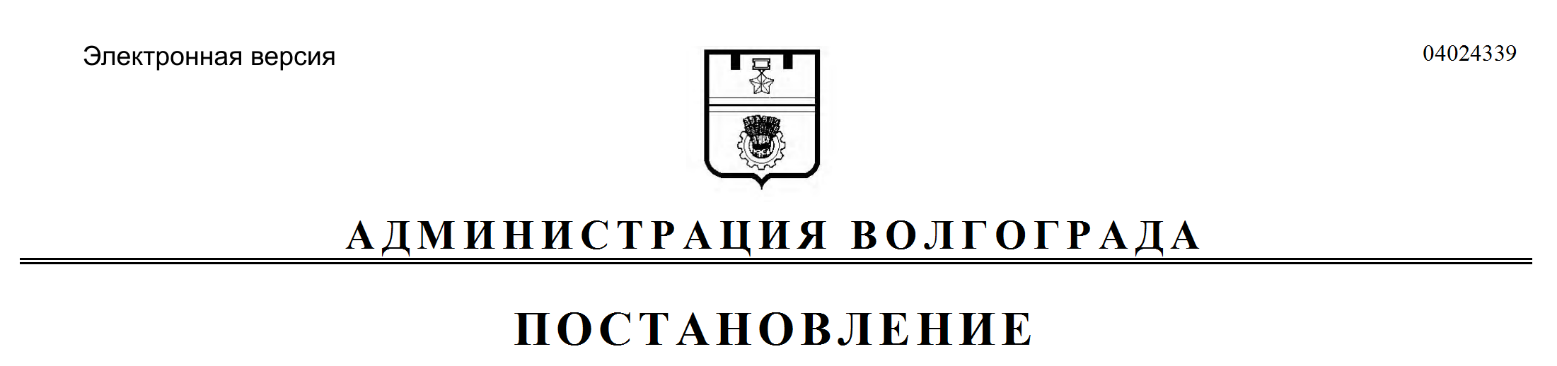 1234567169.3.21Ул. им. Куйбышева (на пересечении с ул. Лазоревой)ПавильонПродовольственные и непродовольственные товары30Земельный участок, права на который не разграничены240.1.747Пр-кт им. Героев Сталинграда, 48ПавильонХлебобулочные изделия22Земельный участок, права на который не разграничены1234567286.1.795Ул. 40 лет ВЛКСМ (парк «Пионерский»)КиоскПродовольственные и непродовольственные товары13,7Земельный участок, права на который не разграничены340.1.849Ул. Граждан-ская, 24ПавильонПродовольственные или непродовольственные товары30Земельный участок, права на который не разграничены341.1.850Ул. им. Фаде-
ева, 35бПавильонПродовольственные или непродовольственные товары101Земельный участок, права на который не разграничены5.1.20У автобусной остановки «Дачное общество «Восход»ПавильонПродовольственные и непродовольственные товары30Земельный участок, права на который не разграничены34.1.109Ул. 64-й Армии (у жилого дома № 24)ЛотокНепродовольственные товары4Земельный участок, права на который не разграничены35.1.110Ул. 64-й Армии (у жилого дома № 24)ЛотокНепродовольственные товары4Земельный участок, права на который не разграничены1234567172.1.442Ул. 64-й Армии, 125аПавильонПродовольственные и непродовольственные товары69,6Земельный участок, права на который не разграничены1234567173.1.443Ул. 64-й Армии (напротив жилого дома № 131)ПавильонПродовольственные и непродовольственные товары45Земельный участок, права на который не разграничены174.1.444Ул. им. Кирова (напротив жилого дома № 102, вблизи торгового павильона
№ 101, строение 1)ПавильонПродовольственные и непродовольственные товары18Земельный участок, права на который не разграничены175.1.445Тер. Хутор Песчаный-3ПавильонПродовольственные и непродовольственные товары20Земельный участок, права на который не разграничены176.1.446Ул. 64-й Армии, 59аПавильонПродовольственные и непродовольственные товары49Земельный участок, права на который не разграничены198.2.769Пересечение
ул. Туркменской и ул. им. ТулакаКиоскПериодическая печатная продукция8,4Земельный участок, права на который не разграничены281.1.850Восточнее здания № 3 по ул. им. МалиновскогоПавильонПродовольственные (непродовольственные) товары30Земельный участок, права на который не разграничены282.1.851Пр-кт Университетский (западнее здания № 106)ПавильонПродовольственные (непродовольственные) товары15Земельный участок, права на который не разграничены5.1.35Ул. им. Огаре-
ва, 31 (5-48-210)КиоскБытовые услуги7Земельный участок, права на который не разграничены70.1.540Ул. Кузнец-
кая, 65г
(5-32-120)ПавильонБытовые услуги61Земельный участок, права на который не разграничены71.1.541Ул. Череповецкая, 13а
(5-22-40)ПавильонБытовые услуги79Земельный участок, права на который не разграничены233.1.902Пересечение
ул. Грушевской и ул. им. ЦиолковскогоАвтомагазинПродовольственные товары6Земельный участок, права на который не разграничены239.1.913Ул. Майкоп-
ская, 5ПавильонБытовые услуги18Земельный участок, права на который не разграничены243.1.870Ул. Кузнецкая (напротив жилого дома № 24)ЛотокПлодоовощная продукция6Земельный участок, права на который не разграничены1234567138.1.1123Пр-кт им. В.И.Ленина, 31бПавильонПродовольственные и непродовольственные товары58,2Земельный участок, права на который не разграничены139.1.1124Ул. им. Рокоссовского, 58бПавильонПродовольственные и непродовольственные товары57,6Земельный участок, права на который не разграничены140.1.1125Ул. им. Рокоссовского, 42аПавильонПродовольственные и непродо-68,4Земельный участок, правана который не1234567вольственные товарыразграничены141.1.1126Ул. 7-й Гвардейской (напротив торца дома № 13)ПавильонПродовольственные и непродовольственные товары60Земельный участок, права на который не разграничены142.1.1127Ул. Аллея ГероевЛотокКартины2Земельный участок, права на который не разграничены143.1.1128Ул. Аллея ГероевЛотокКартины2Земельный участок, права на который не разграничены144.1.1129Ул. Аллея ГероевЛотокКартины2Земельный участок, права на который не разграничены145.1.1130Ул. Аллея ГероевЛотокКартины2Земельный участок, права на который не разграничены146.1.1131Ул. Аллея ГероевЛотокКартины2Земельный участок, права на который не разграничены147.1.1132Ул. Аллея ГероевЛотокКартины2Земельный участок, права на который не разграничены148.1.1133Ул. Аллея ГероевЛотокКартины2Земельный участок, права на который не разграничены149.1.1134Ул. Аллея ГероевЛотокКартины2Земельный участок, права на который не разграничены150.1.1135Ул. Аллея ГероевЛотокКартины2Земельный участок, права на который не разграничены1234567151.1.1136Ул. Аллея ГероевЛотокКартины2Земельный участок, права на который не разграничены152.1.1137Ул. Аллея ГероевЛотокКартины2Земельный участок, права на который не разграничены153.1.1138Ул. Аллея ГероевЛотокКартины2Земельный участок, права на который не разграничены154.1.1139Ул. Аллея ГероевЛотокКартины2Земельный участок, права на который не разграничены155.1.1140Ул. Аллея ГероевЛотокКартины2Земельный участок, права на который не разграничены156.1.1141Ул. Аллея ГероевЛотокКартины2Земельный участок, права на который не разграничены157.1.1142Ул. Аллея ГероевЛотокКартины2Земельный участок, права на который не разграничены158.1.1143Ул. Аллея ГероевЛотокКартины2Земельный участок, права на который не разграничены159.1.1144Ул. Аллея ГероевЛотокКартины2Земельный участок, права на который не разграничены160.1.1145Ул. Аллея ГероевЛотокКартины2Земельный участок, права на который не разграничены161.1.1146Ул. Аллея ГероевЛотокКартины2Земельный участок, права на который не1234567разграничены162.1.1147Ул. Аллея ГероевЛотокКартины2Земельный участок, права на который не разграничены163.1.1148Ул. Аллея ГероевЛотокКартины2Земельный участок, права на который не разграничены1234567430.1.1193Ул. им. маршала Еременко, 9аПавильонПродовольственные и непродовольственные товары14Земельный участок, права на который не разграничены431.1.1194Ул. Тарифная, 3бПавильонПродовольственные и непродовольственные товары35Земельный участок, права на который не разграничены432.1.1195Ул. Вогульс-
кая, 65ПавильонПродовольственные и непродовольственные товары12Земельный участок, права на который не разграничены433.1.1196Ул. им. маршала Еременко, 71Торговая галереяПродовольственные и непродовольственные товары442Земельный участок, права на который не разграничены434.1.1197Ул. им. маршала Еременко, 54ЛотокПродовольственные и непродовольственные товары4,84Земельный участок, права на который не разграничены435.1.1198Ул. Библиотечная, 16а (около здания)ЛотокПродовольственные и непродовольствен-4,84Земельный участок, права на который не разграничены1234567ные товары436.1.1199Ул. 39-й Гвардейской (напротив жилого дома № 29)Бахчевой развалОвощная продукция15Земельный участок, права на который не разграничены437.1.1200Ул. 39-й Гвардейской (напротив жилого дома № 29)Елочный базарХвойные деревья25Земельный участок, права на который не разграничены421.1.1060Ул. им. Николая Отрады (напротив жилого дома № 13)ПавильонПродовольственные и непродовольственные товары53Земельный участок, права на который не разграничены422.1.1061Ул. им. ЖолудеваПавильонПродовольственные и непродовольственные товары76Земельный участок, права на который не разграничены423.1.1062Ул. Ополческая, 2ПавильонПродовольственные и непродовольственные товары83Земельный участок, права на который не разграничены424.1.1063Ул. им. Николая Отрады (напротив жилого дома № 13)ПавильонПродовольственные и непродовольственные товары50Земельный участок, права на который не разграничены425.1.1064Ул. им. Николая Отрады, 13дПавильонПродовольственные и непродовольственные товары34Земельный участок, права на который не разграничены426.1.1065Ул. им. Дзержинского, 22аПавильонПродовольственные и непродовольственные товары35Земельный участок, права на который не разграничены1234567477.1.1728Ул. им. Хорошева, 149бПавильонПродовольственные и непродовольственные товары162,5Земельный участок, права на который не разграничены478.1.1729Ул. Краснополянская (пересечение с ул. 51-й Гвардейской)ПавильонПродовольственные и непродовольственные товары35Земельный участок, права на который не разграничены479.1.1730Ул. Краснополянская (пересечение с ул. 51-й Гвардейской)ПавильонПродовольственные или непродовольственные товары25Земельный участок, права на который не разграничены480.1.1731Ул. Краснополянская (пересечение с ул. 51-й Гвардейской)ПавильонПродовольственные или непродовольственные товары20Земельный участок, права на который не разграничены481.1.1732Ул. Краснополянская, 48 (напротив общежития)ПавильонПродовольственные или непродовольственные товары15Земельный участок, права на который не разграничены482.1.1733Ул. им. Полины Осипенко (пересечение с ул. Ангарской, 92)Бахчевой развалБахчевые культуры8Земельный участок, права на который не разграничены483.1.1734Ул. 51-й Гвардейской (у торца дома № 16)ТележкаПродовольственные (непродовольственные) товары2Земельный участок, права на который не разграничены484.1.1735Ул. им. Полины Осипенко,42Бахчевой развалБахчевые культуры6Земельный участок, права на который не разграничены1234567485.1.1736Б-р 30-летия Победы, 70 (напротив торгово-развлекательного комплекса «Парк Хаус»)Елочный базарХвойные деревья50Земельный участок, права на который не разграничены486.1.1737Пр-кт им. Маршала Советского Союза Г.К.Жукова (остановка «Ул. им. Хорошева» по направлению в город)Елочный базарХвойные деревья25Земельный участок, права на который не разграничены487.1.1738Ул. им. Римского-Корсакова (напротив дома № 8)Елочный базарХвойные деревья30Земельный участок, права на который не разграничены488.1.1739Ул. им. Константина Симонова (остановка «33-я школа» у магазина «МАН»)Елочный базарХвойные деревья25Земельный участок, права на который не разграничены489.1.1740Ул. им. Кон-стантина Симонова, 21Елочный базарХвойные деревья50Земельный участок, права на который не разграничены490.1.1741Ул. Космонавтов (пересечение с ул. им. Константина Симонова)Елочный базарХвойные деревья30Земельный участок, права на который не разграничены